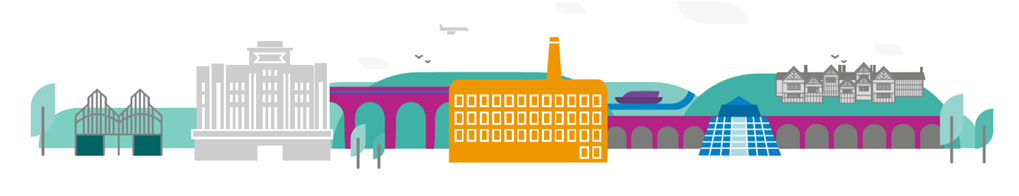 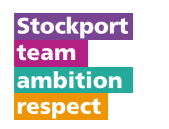 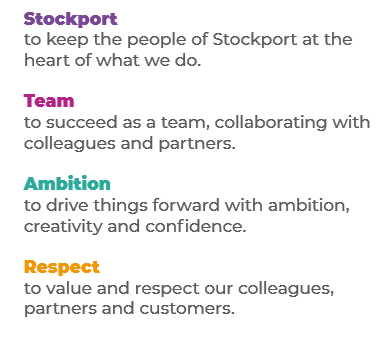 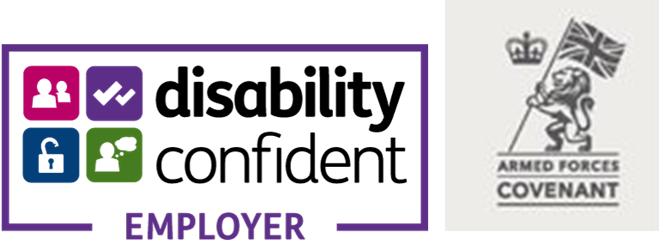 Main Purpose of the JobTo ensure that our ambitious digital plans and solutions are of a high quality, and ready for our customers to use by:supporting the development of web-based applications and solutions providing hands-on testing developing and designing test plans automating testssupporting the development life cycle, from requirements gathering to delivery triaging failures, identifying root-causes and define corrective actions 
Key Responsibilitiesbeing involved in each stage of the software delivery lifecycle to ensure we are meeting our quality goalsreviewing business requirements and writing test planswriting test casesworking with other members of the team to write story and bug cardscreating and managing bug reportsreviewing test coverage and test qualityhands testing of functional and non-functional requirements
To work positively and inclusively with colleagues and customers so that the Council provides a workplace to deliver a service that does not discriminate against people on the grounds of their age, disability, gender reassignment, marriage, civil partnership, pregnancy, maternity, race, religion, belief, sex, or sexual orientation. 
To fulfil personal requirements, where appropriate, with regards to Council policies and procedures, standards of attendance, health, safety and welfare, customer care, emergency, evacuation, security and promotion of the Council’s priorities.Additional InformationThe responsibilities set out in this document, in the advert and any additional information are intended to provide a flavour of the work you will carry out. It is not possible to include everything you will be asked to undertake, and we expect all colleagues to work flexibly according to business needs and to enhance your own development. Your skills, abilities and training needs will be taken into account and discussed with you when any significant changes to your role are needed. In line with our flexible approach you may be required to work from home for a proportion of your time or from any of the Council's sites across the borough.The Council is an inclusive employer and holds the Disability Confident and Armed Forces Covenant accreditations. If you have a disability, we will support you by implementing reasonable adjustments to enable you to perform your role.About YouPlease use your application to tell us how well you meet the criteria listed below as these are the key skills, experience, technical expertise and qualifications needed to be successful in the role. We will then use all the information you provide in your application to help us decide whether you are shortlisted for interview. Any interview questions or additional assessments such as tests or presentations may also be broadly based on these criteria:Working to the Council’s values and behaviours by:Keeping the people of Stockport at the heart of what we doSucceeding as a team, collaborating with colleagues and partnersDriving things forward with ambition, creativity and confidenceShowing value and respect to our colleagues, partners and customers.a general understanding of software development and the software delivery lifecyclepassionate about starting a career as a Quality Assurance Analysta proactive, positive ‘can do’ attitudea logical approach to working through problems with the confidence to ask questionsexcellent attention to detailstrong organisational skillsstrong verbal and written communication skillseffective at building and maintaining professional relationshipscan work independently and use your own initiative to find solutions to problemsindustry related degree (desirable)experience working in a software development team (desirable)experience working in an agile environment (desirable)knowledge of the software development lifecycle (desirable)experience of web standards and best practices e.g. accessibility (desirable)ISTQB qualification (desirable)experience using tools such as Jira and Miro (desirable)experience using Github (desirable)awareness of continuous integration/delivery/deployment principles and practices (desirable)understanding or experience of testing products on multiple platforms/browser and tools (for example BrowserStack)Role: Service Area:Directorate:Salary Grade: